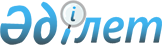 Об утверждении бюджета города Тайынша Тайыншинского района Северо-Казахстанской области на 2022 - 2024 годыРешение маслихата Тайыншинского района Северо-Казахстанской области от 28 декабря 2021 года № 133
      Сноска. Вводится в действие с 01.01.2022 в соответствии с пунктом 7 настоящего решения.
      В соответствии со статьями 9-1, 75 Бюджетного кодекса Республики Казахстан статьи 6 Закона Республики Казахстан "О местном государственном управлении и самоуправлении в Республике Казахстан", маслихат Тайыншинского района Северо-Казахстанской области РЕШИЛ:
      1. Утвердить бюджет города Тайынша Тайыншинского района Северо-Казахстанской области на 2022 - 2024 годы согласно приложениям 1, 2 и 3 соответственно, в том числе на 2022 год в следующих объемах:
      1) доходы – 566591,2 тысяч тенге:
      налоговые поступления – 72902 тысяч тенге;
      неналоговые поступления - 0 тысяч тенге;
      поступления от продажи основного капитала - 62302 тысяч тенге;
      поступления трансфертов – 431387,2 тысяч тенге;
      2) затраты – 581941,3 тысяч тенге;
      3) чистое бюджетное кредитование - 0 тысяч тенге:
      бюджетные кредиты - 0 тысяч тенге;
      погашение бюджетных кредитов - 0 тысяч тенге;
      4) сальдо по операциям с финансовыми активами - 0 тысяч тенге:
      приобретение финансовых активов - 0 тысяч тенге;
      поступления от продажи финансовых активов государства - 0 тысяч тенге;
      5) дефицит (профицит) бюджета – -15350,1 тысяч тенге;
      6) финансирование дефицита (использование профицита) бюджета – 15350,1 тысяч тенге:
      поступление займов - 0 тысяч тенге;
      погашение займов - 0 тысяч тенге;
      используемые остатки бюджетных средств – 15350,1 тысяч тенге.
      Сноска. Пункт 1 в редакции решения маслихата Тайыншинского района Северо-Казахстанской области от 03.11.2022 № 234 (вводится в действие с 01.01.2022).


      2. Установить, что доходы бюджета города Тайынша Тайыншинского района формируются в соответствии c Бюджетным кодексом Республики Казахстан за счет следующих налоговых поступлений:
      1) индивидуальный подоходный налог по доходам, подлежащим обложению самостоятельно физическими лицами, у которых на территории города районного значения расположено заявленное при постановке на регистрационный учет в органе государственных доходов:
      место нахождения – для индивидуального предпринимателя, частного нотариуса, частного судебного исполнителя, адвоката, профессионального медиатора;
      место жительства – для остальных физических лиц
      2) налог на имущество физических лиц по объектам обложения данным налогом, находящимся на территории города районного значения;
      3) земельный налог на земли населенных пунктов с физических и юридических лиц по земельным участкам, находящимся на территории города районного значения;
      4) налог на транспортные средства:
      с физических лиц, место жительства которых находится на территории города районного значения;
      с юридических лиц, место нахождения которых, указываемое в их учредительных документах, располагается на территории города районного значения;
      5) плата за пользование земельными участками;
      6) плата за размещение наружной (визуальной) рекламы:
      на открытом пространстве за пределами помещений в городе районного значения;
      в полосе отвода автомобильных дорог общего пользования, проходящих через территории города районного значения;
      на открытом пространстве за пределами помещений вне населенных пунктов и вне полосы отвода автомобильных дорог общего пользования.
      Сноска. Пункт 2 в редакции решения маслихата Тайыншинского района Северо-Казахстанской области от 03.11.2022 № 234 (вводится в действие с 01.01.2022).


      3. Установить, что доходы бюджета города Тайынша формируются за счет следующих поступлений от продажи основного капитала:
      поступлений от продажи земельных участков, за исключением поступлений от продажи земельных участков сельскохозяйственного назначения;
      плата за продажу права аренды земельных участков.
      4. Учесть в бюджете города Тайынша на 2022 год поступление целевых текущих трансфертов на развитие в бюджет города Тайынша в сумме 309357,1 тысяч тенге.
      Сноска. Пункт 4 в редакции решения маслихата Тайыншинского района Северо-Казахстанской области от 03.11.2022 № 234 (вводится в действие с 01.01.2022).


      5. Учесть в бюджете города Тайынша на 2022 год поступление целевых текущих трансфертов из республиканского бюджета в бюджет города Тайынша в сумме 646 тысяч тенге.
      6. Учесть в бюджете города Тайынша на 2022 год поступление целевых текущих трансфертов из районного бюджета в бюджет города Тайынша в сумме 81384,1 тысяч тенге.
      Сноска. Пункт 6 в редакции решения маслихата Тайыншинского района Северо-Казахстанской области от 03.11.2022 № 234 (вводится в действие с 01.01.2022).


      6-1. Учесть в бюджете города Тайынша на 2022 год поступление целевых текущих трансфертов из областного бюджета в бюджет города Тайынша в сумме 40 000 тысяч тенге.
      Сноска. Решение дополнено пунктом 6-1 в соответствии с решением маслихата Тайыншинского района Северо-Казахстанской области от 03.11.2022 № 234 (вводится в действие с 01.01.2022).


      6-2. Предусмотреть в бюджете города Тайынша на 2022 год расходы за счет свободных остатков бюджетных средств, сложившихся на начало финансового года в сумме 15350,1 тысяч тенге согласно приложению 4 к настоящему решению.
      Сноска. Решение дополнено пунктом 6-2 в соответствии с решением маслихата Тайыншинского района Северо-Казахстанской области от 03.11.2022 № 234 (вводится в действие с 01.01.2022).


      7. Настоящее решение вводится в действие с 1 января 2022 года. Бюджет города Тайынша Тайыншинского района Северо-Казахстанской области на 2022 год
      Сноска. Приложение 1 в редакции решения маслихата Тайыншинского района Северо-Казахстанской области от 03.11.2022 № 234 (вводится в действие с 01.01.2022). Бюджет города Тайынша Тайыншинского района Северо-Казахстанской области на 2023 год Бюджет города ТайыншаТайыншинского района Северо-Казахстанской области на 2024 год Направление свободных остатков бюджетных средств на 2022 год.
      Сноска. Решение дополнено приложением 4 в соответствии с решением маслихата Тайыншинского района Северо-Казахстанской области от 03.11.2022 № 234 (вводится в действие с 01.01.2022).
					© 2012. РГП на ПХВ «Институт законодательства и правовой информации Республики Казахстан» Министерства юстиции Республики Казахстан
				
      Секретарь маслихатаТайыншинского районаСеверо-Казахстанской области 

С. Бекшенов
Приложение 1к решению маслихатаТайыншинского районаСеверо-Казахстанской областиот 28 декабря 2021 года№ 133
Категория
Категория
Категория
Наименование
Сумма,
тысяч тенге
Класс
Класс
Наименование
Сумма,
тысяч тенге
Подкласс
Наименование
Сумма,
тысяч тенге
1) Доходы
566591,2
1
Налоговые поступления
72902
01
Подоходный налог
24000
2
Индивидуальный подоходный налог
24000
04
Hалоги на собственность
45939
1
Hалог на имущество
752
3
Земельный налог
4684
4
Hалог на транспортные средства
40503
05
Внутренние налоги на товары, работы и услуги
2963
3
Поступления за использование природных и других ресурсов
2240
4
Сборы за ведение предпринимательской и профессиональной деятельности
723
3
Поступления от продажи основного капитала
62302
03
Продажа земли и нематериальных активов
62302
1
Продажа земли
62267
2
Продажа нематериальных активов
35
4
Поступления трансфертов 
431387,2
02
Трансферты из вышестоящих органов государственного управления
431387,2
3
Трансферты из районного (города областного значения) бюджета
431387,2
Функциональная группа
Функциональная группа
Функциональная группа
Наименование
Сумма,
тысяч тенге
Администратор бюджетных программ
Администратор бюджетных программ
Наименование
Сумма,
тысяч тенге
Программа
Наименование
Сумма,
тысяч тенге
2) Затраты
581941,3
01
Государственные услуги общего характера
68571
124
Аппарат акима города районного значения, села, поселка, сельского округа
68571
001
Услуги по обеспечению деятельности акима города районного значения, села, поселка, сельского округа
59601
022
Капитальные расходы государственного органа
8970
07
Жилищно-коммунальное хозяйство
149403,3
124
Аппарат акима города районного значения, села, поселка, сельского округа
149403,3
008
Освещение улиц в населенных пунктах
61105
009
Обеспечение санитарии населенных пунктов
4963,2
010
Содержание мест захоронений и погребение безродных
13571,1
011
Благоустройство и озеленение населенных пунктов
69764 
12
Транспорт и коммуникации
363962,9
124
Аппарат акима города районного значения, села, поселка, сельского округа
363962,9
012
Строительство и реконструкция автомобильных дорог в городах районного значения, селах, поселках, сельских округах
312036,3
013
Обеспечение функционирования автомобильных дорог в городах районного значения, селах, поселках, сельских округах
51926,6
15
Трансферты
4,1
124
Аппарат акима города районного значения, села, поселка, сельского округа
4,1
048
Возврат неиспользованных (недоиспользованных) целевых трансфертов
4,1
3) Чистое бюджетное кредитование
0
Бюджетные кредиты
0
Категория
Категория
Категория
Наименование
Сумма,
тысяч тенге
Класс
Класс
Наименование
Сумма,
тысяч тенге
Подкласс
Наименование
Сумма,
тысяч тенге
5
Погашение бюджетных кредитов
0
01
Погашение бюджетных кредитов
0
Функциональная группа
Функциональная группа
Функциональная группа
Наименование
Сумма,
тысяч тенге
Администратор бюджетных программ
Администратор бюджетных программ
Наименование
Сумма,
тысяч тенге
Программа
Наименование
Сумма,
тысяч тенге
4) Сальдо по операциям с финансовыми активами
0
Категория
Категория
Категория
Наименование
Сумма,
тысяч тенге
Класс
Класс
Наименование
Сумма,
тысяч тенге
Подкласс
Наименование
Сумма,
тысяч тенге
6
Поступления от продажи финансовых активов государства
0
01
Поступления от продажи финансовых активов государства
0
5) Дефицит (профицит) бюджета
-15350,1
6) Финансирование дефицита (использование профицита) бюджета
15350,1
7
Поступления займов
0
Функциональная группа
Функциональная группа
Функциональная группа
Наименование
Сумма,
тысяч тенге
Администратор бюджетных программ
Администратор бюджетных программ
Наименование
Сумма,
тысяч тенге
Программа
Наименование
Сумма,
тысяч тенге
14
Обслуживание долга
0
1
Обслуживание долга
0
16
Погашение займов
0
1
Погашение займов
0
Категория
Категория
Категория
Наименование
Сумма,
тысяч тенге
Класс
Класс
Наименование
Сумма,
тысяч тенге
Подкласс
Наименование
Сумма,
тысяч тенге
8
Используемые остатки бюджетных средств
15350,1
01
Остатки бюджетных средств
15350,1
1
Свободные остатки бюджетных средств
15350,1Приложение 2к решению маслихатаТайыншинского районаСеверо-Казахстанской областиот 28 декабря 2021 года№ 133
Категория
Категория
Категория
Наименование
Сумма,
тысяч тенге
Класс
Класс
Наименование
Сумма,
тысяч тенге
Подкласс
Наименование
Сумма,
тысяч тенге
1) Доходы
123988
1
Налоговые поступления
108327
04
Hалоги на собственность
47765
1
Hалоги на имущество
422
3
Земельный налог
4814
4
Hалог на транспортные средства
42529
05
Внутренние налоги на товары, работы и услуги
60562
3
Поступления за использование природных и других ресурсов
60328
4
Сборы за ведение предпринимательской и профессиональной деятельности
234
3
Поступления от продажи основного капитала
15661
03
Продажа земли и нематериальных активов
15661
1
Продажа земли
15626
2
Продажа нематериальных активов
35
Функциональная группа
Функциональная группа
Функциональная группа
Наименование
Сумма,
тысяч тенге
Администратор бюджетных программ
Администратор бюджетных программ
Наименование
Сумма,
тысяч тенге
Программа
Наименование
Сумма,
тысяч тенге
2) Затраты
123988
01
Государственные услуги общего характера
49510
124
Аппарат акима города районного значения, села, поселка, сельского округа
49510
001
Услуги по обеспечению деятельности акима города районного значения, села, поселка, сельского округа
49510
07
Жилищно-коммунальное хозяйство
53095
124
Аппарат акима города районного значения, села, поселка, сельского округа
53095
008
Освещение улиц в населенных пунктах
23481
009
Обеспечение санитарии населенных пунктов
7564
011
Благоустройство и озеленение населенных пунктов
22050
12
Транспорт и коммуникации
21383
124
Аппарат акима города районного значения, села, поселка, сельского округа
21383
013
Обеспечение функционирования автомобильных дорог в городах районного значения, селах, поселках, сельских округах
21383
3) Чистое бюджетное кредитование
0
Бюджетные кредиты
0
Категория
Категория
Категория
Наименование
Сумма,
тысяч тенге
Класс
Класс
Наименование
Сумма,
тысяч тенге
Подкласс
Наименование
Сумма,
тысяч тенге
5
Погашение бюджетных кредитов
0
01
Погашение бюджетных кредитов
0
Функциональная группа
Функциональная группа
Функциональная группа
Наименование
Сумма,
тысяч тенге
Администратор бюджетных программ
Администратор бюджетных программ
Наименование
Сумма,
тысяч тенге
Программа
Наименование
Сумма,
тысяч тенге
4) Сальдо по операциям с финансовыми активами
0
Категория
Категория
Категория
Наименование
Сумма,
тысяч тенге
Класс
Класс
Наименование
Сумма,
тысяч тенге
Подкласс
Наименование
Сумма,
тысяч тенге
6
Поступления от продажи финансовых активов государства
0
01
Поступления от продажи финансовых активов государства
5) Дефицит (профицит) бюджета
0
6) Финансирование дефицита (использование профицита) бюджета
0
7
Поступления займов
0
Функциональная группа
Функциональная группа
Функциональная группа
Наименование
Сумма,
тысяч тенге
Администратор бюджетных программ
Администратор бюджетных программ
Наименование
Сумма,
тысяч тенге
Программа
Наименование
Сумма,
тысяч тенге
14
Обслуживание долга
0
1
Обслуживание долга
0
16
Погашение займов
0
1
Погашение займов
0
Категория
Категория
Категория
Наименование
Сумма,
тысяч тенге
Класс
Класс
Наименование
Сумма,
тысяч тенге
Подкласс
Наименование
Сумма,
тысяч тенге
8
Используемые остатки бюджетных средств
0
01
Остатки бюджетных средств
0
1
Свободные остатки бюджетных средств
0Приложение 3к решению маслихатаТайыншинского районаСеверо-Казахстанской областиот 28 декабря 2021 года№ 133
Категория
Категория
Категория
Наименование
Сумма,
тысяч тенге
Класс
Класс
Наименование
Сумма,
тысяч тенге
Подкласс
Наименование
Сумма,
тысяч тенге
1) Доходы
130184
1
Налоговые поступления
113742
04
Hалоги на собственность
50152
1
Hалоги на имущество
443
3
Земельный налог
5055
4
Hалог на транспортные средства
44654
05
Внутренние налоги на товары, работы и услуги
63590
3
Поступления за использование природных и других ресурсов
63345
4
Сборы за ведение предпринимательской и профессиональной деятельности
245
3
Поступления от продажи основного капитала
16442
03
Продажа земли и нематериальных активов
16442
1
Продажа земли
16407
2
Продажа нематериальных активов
35
Функциональная группа
Функциональная группа
Функциональная группа
Наименование
Сумма,
тысяч тенге
Администратор бюджетных программ
Администратор бюджетных программ
Наименование
Сумма,
тысяч тенге
Программа
Наименование
Сумма,
тысяч тенге
2) Затраты
130184
01
Государственные услуги общего характера
51982
124
Аппарат акима города районного значения, села, поселка, сельского округа
51982
001
Услуги по обеспечению деятельности акима города районного значения, села, поселка, сельского округа
51982
07
Жилищно-коммунальное хозяйство
55750
124
Аппарат акима города районного значения, села, поселка, сельского округа
55750
008
Освещение улиц в населенных пунктах
24655
009
Обеспечение санитарии населенных пунктов
7942
011
Благоустройство и озеленение населенных пунктов
23153
12
Транспорт и коммуникации
22452
124
Аппарат акима города районного значения, села, поселка, сельского округа
22452
013
Обеспечение функционирования автомобильных дорог в городах районного значения, селах, поселках, сельских округах
22452
3) Чистое бюджетное кредитование
0
Бюджетные кредиты
0
Категория
Категория
Категория
Наименование
Сумма,
тысяч тенге
Класс
Класс
Наименование
Сумма,
тысяч тенге
Подкласс
Наименование
Сумма,
тысяч тенге
5
Погашение бюджетных кредитов
0
01
Погашение бюджетных кредитов
0
Функциональная группа
Функциональная группа
Функциональная группа
Наименование
Сумма,
тысяч тенге
Администратор бюджетных программ
Администратор бюджетных программ
Наименование
Сумма,
тысяч тенге
Программа
Наименование
Сумма,
тысяч тенге
4) Сальдо по операциям с финансовыми активами
0
Категория
Категория
Категория
Наименование
Сумма,
тысяч тенге
Класс
Класс
Наименование
Сумма,
тысяч тенге
Подкласс
Наименование
Сумма,
тысяч тенге
6
Поступления от продажи финансовых активов государства
0
01
Поступления от продажи финансовых активов государства
5) Дефицит (профицит) бюджета
0
6) Финансирование дефицита (использование профицита) бюджета
0
7
Поступления займов
0
Функциональная группа
Функциональная группа
Функциональная группа
Наименование
Сумма,
тысяч тенге
Администратор бюджетных программ
Администратор бюджетных программ
Наименование
Сумма,
тысяч тенге
Программа
Наименование
Сумма,
тысяч тенге
14
Обслуживание долга
0
1
Обслуживание долга
0
16
Погашение займов
0
1
Погашение займов
0
Категория
Категория
Категория
Наименование
Сумма,
тысяч тенге
Класс
Класс
Наименование
Сумма,
тысяч тенге
Подкласс
Наименование
Сумма,
тысяч тенге
8
Используемые остатки бюджетных средств
0
01
Остатки бюджетных средств
0
1
Свободные остатки бюджетных средств
0Приложение 4к решению маслихатаТайыншинского районаСеверо-Казахстанской областиот 28 декабря 2021 года №133
Категория
Категория
Категория
Наименование
Сумма,
тысяч тенге
Класс
Класс
Наименование
Сумма,
тысяч тенге
Подкласс
Наименование
Сумма,
тысяч тенге
1) Доходы
15350,1
8
Используемые остатки бюджетных срдств
15350,1
01
Остатки бюджетных средств
15350,1
1
Свободные остатки бюджетных средств
15350,1
Функциональная группа
Функциональная группа
Функциональная группа
Наименование
Сумма,
тысяч тенге
Администратор бюджетных программ
Администратор бюджетных программ
Наименование
Сумма,
тысяч тенге
Программа
Наименование
Сумма,
тысяч тенге
2) Затраты
15350,1
01
Государственные услуги общего характера
4564
124
Аппарат акима города районного значения, села, поселка, сельского округа
4564
022
Капитальные расходы государственного органа
4564
07
Жилищно-коммунальное хозяйство
10782
124
Аппарат акима города районного значения, села, поселка, сельского округа
10782
008
Освещение улиц в населенных пунктах
10782
15
Транcферты
4,1
124
Аппарат акима города районного значения, села, поселка, сельского округа
4,1
048
Возврат неиспользованных (недоиспользованных) целевых трансфертов
4,1